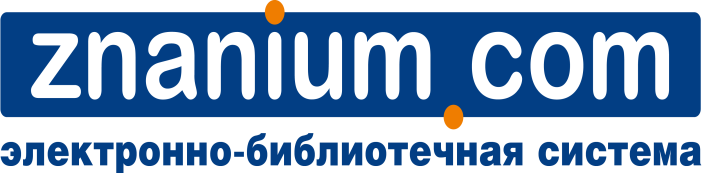                                                                                                     15.02.2019 г.10.00 по московскому времени.Вебинар: «Вебинар-интервью с главным редактором НИЦ ИНФРА-М Прудниковым Владимиром Михайловичем».Регистрационная формаЗаполненную форму просьба направить на адрес: fedotova_nm@infra-m.ruДоп. справки по тел.: Тел: 8 (495) 280-33-86, доб. 252.Наталья ФедотоваНазвание уч. зав.ПредставительКонтакты (адрес почты, телефон)